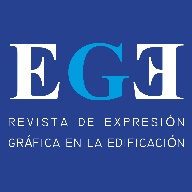 Título del trabajo Autor responsable (nombre y apellidos)	Definición de cesión de derechosPor cesión de derechos se entiende el acto en el que todos los autores del trabajo ceden a EGE Revista de Expresión Gráfica en la Edificación (en adelante EGE) los derechos sobre el trabajo para la primera distribución, reproducción y comunicación pública a través del portal de Revistas UPV/PoliPapers (https://polipapers.upv.es/index.php/ege) y estos son gestionados por la Universitat Politècnica de València.AutoresSon autores del trabajo los que figuran y quedan identificados como tales en el mismo.Declaración de responsabilidadLa aceptación del trabajo por EGE implica el compromiso de todos los autores en relación a:Que el trabajo es original, tanto en el texto como en las ilustraciones, sobre el que posee los derechos de autor y no tiene ningún compromiso comercial que pueda generar conflictos sobre su publicación.Que el trabajo no ha sido publicado anteriormente ni enviado a otra revista para su consideración, en ningún otro formato impreso o electrónico, ni en ningún otro idioma.Que ha participado sustancialmente en el trabajo, tanto en la investigación elaborada como en la redacción resultante.Que son conocedores de la versión final del trabajo y de que se publicará en acceso abierto en el portal Revistas UPV/PoliPapers.Términos de la cesiónComo autor del trabajo declaro la cesión de los derechos de explotación sobre la primera comunicación pública del mismo a EGE de manera no exclusiva a través del portal Revistas UPV/PoliPapers. Los autores se hacen responsables de cualquier litigio o reclamación relacionada con derechos de autor, exonerando de toda responsabilidad a EGE.EGE, a través del portal Revistas UPV/PoliPapers, se hace responsable de la difusión en acceso libre bajo una licencia creative commons del tipo Reconocimiento CC BY del artículo y garantiza su preservación.Usos permitidosEl autor puede hacer uso del artículo por otros medios, bien en formato impreso o electrónico, puede alojarlo en un repositorio institucional siempre que utilice la versión editorial publicada en la revista y se haga mención a ella mediante su cita.Si el autor tiene cualquier duda sobre los usos permitidos podrá contactar con la revista a través del correo  ojsadmin@upvnet.upv.es y en todo caso deberá citar la revista como fuente de origen.Autores (nombre y apellidos)                                                Firma 				FechaNOTA: este documento deberá ser enviado electrónicamente (escaneado), con la firma de todos los autores, como parte de la documentación adjunta al artículo, según se indica en el apartado Directrices para los autores